ACTIVITE 1 		CDMAT est une entreprise qui vend des CD et des DVD vierges sur Internet.Une boite de CD vierges est vendue 6,75 € et une boite de DVD vierges est vendue 9,75€. (On appelle les prix pour un objet les prix ................................................)Si on achète 3 boites de CD, quel prix allons-nous payer ? ...........................................................Si on achète 7 boites de DVD, quel prix allons-nous payer ? ...........................................................ACTIVITE 2 	Faire une facture A L’AIDE D’UN TABLEURLe tableur peut faire des calculs !Pour que le tableur puisse faire des calculs, il faut lui entrer des formules. Pour cela, on utilise le symbole ==A1+A2 signifie qu’on souhaite additionner les cellules A1 et A2.=C8–D2 signifie qu’on souhaite soustraire les cellules C8 et D2.=A4*B6 signifie qu’on souhaite multiplier les cellules A4 et B6.=E1/E2 signifie qu’on souhaite diviser la cellule E1 par la cellule E2.Yannis passe une commande sur le site de CDMAT et achète 7 boites de CD et 5 boites de DVD. Nous allons éditer sa facture à l’aide du tableur.Ouvre le fichier « Facture CDMAT.xls » et complète la facture envoyée à Yannis.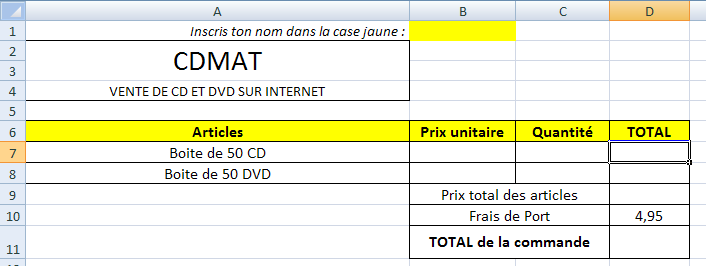 Recopie les formules que tu as entrées sur le tableur. Emma a passé commande à l’entreprise CDMAT et sa facture s’est élevée à 85,20 €. 
Peux-tu retrouver le nombre de boites qu’elle achetées ?